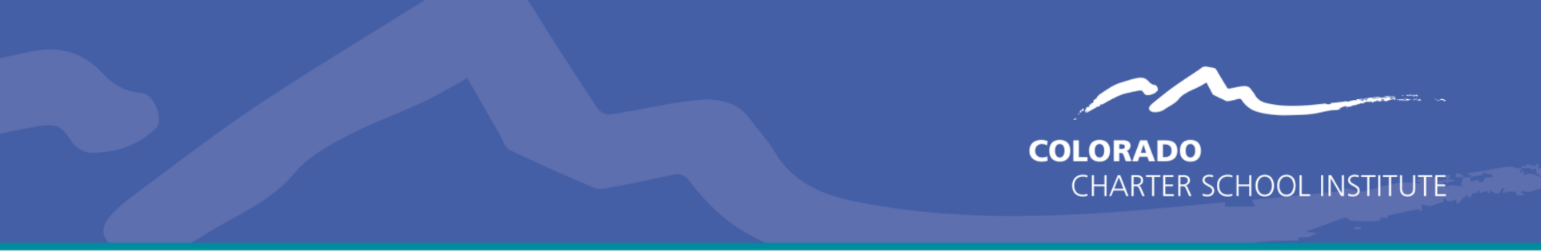 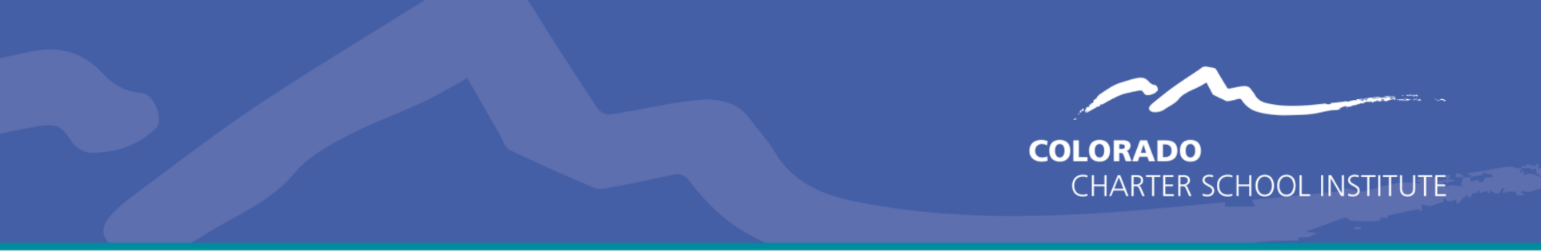 Colorado’s K-12 education budget is facing a 5-10 percent cut in funding for the 2020-2021 school year. The state budget is anticipated to experience a $3.3B shortfall next year.The K-12 education budget is based primarily on revenue from state taxes, vehicle registration taxes, and local property taxes.Due to business closures related to COVID-19, state revenue is expected to come in significantly below previous expectations.K-12 Education represents ~36% of the State BudgetCuts were made to every state agency, including K-12 education, to balance the state budget.What cuts were made to the state’s K-12 education budget?Some of the most significant cuts include: Grants: TBDPer Pupil Revenue (PPR, or per student funding): average reduction of $690 per pupil, or 8% cutCSI Mill Levy Override Equalization Fund: reduction of $1.4M, or 21% cutCan federal aid help? The CARES Act was passed by Congress and signed into law on March 27th, 2020 and seeks to provide short-term economic assistance for American workers, families, and small businesses.Colorado has received over $1.6B in federal funding to date, with almost $700M being allocated to K-12 education ($510M CARES, $120M ESSER, $44M GEER)The CARES Act allocation is dependent on the demographics of each charter schoolThe ESSER allocation is roughly $75 per pupil Schools and districts can use this funding for additional expenses related to implementing COVID-19 related ordersWhat does all of this (state budget cuts, federal aid) mean for our school? CARES Act funding will provide important assistance to schools in responding to COVID-19 in the short term.  Federal stimulus funding cannot be used to backfill the reduction in state funding that schools receive.Consider including a positive message here. Ex: Our school prides itself on its [lean/fiscally conservative, etc.] approach. Fortunately, we have operated/saved X over the years for unanticipated obstacles such as this.Despite these efforts, [School] is anticipating a X% cut to its budget for the upcoming school year.Additional questions schools might want to consider in developing talking points:How is our school determining where to cut funding?  Factors to reiterate and expand on might include:School Values / PrioritiesStakeholder feedback (parent surveys, etc.)Least impact to childrenHow will the cuts impact staff?How will the cuts impact my children?